Муниципальное дошкольное образовательное учреждение«Детский сад № 30»Подготовила воспитательТитова Е.В.Ярославль, 2021 годКАРТОТЕКА ИГРОВЫХ СИТУАЦИИ С КУКЛОЙВ результате серии игр-занятий с куклой у ребенка формируются представления о том, что кукла такая же, как девочка. У нее есть лицо, глаза, нос, рот, руки, ноги и т.п. Она умеет плясать, петь, ходить и т.п. Когда она падает, ей больно, она плачет, ее надо жалеть. Куклу можно покатать в коляске (машине и пр.). Ребенку показывают и поясняют, что он сильный и добрый, а кукла маленькая и слабая, ее надо жалеть и беречь.Учить ребенка обращаться с куклой и другими игрушками можно с помощью:совместных действий - когда взрослый управляет рукой ребенка;действий по подражанию - когда ребенок повторяет действия, выполненные взрослым;действий по образцу - когда ребенок воспроизводит всю цепочку действий, проделанную взрослым.Важно:каждая игрушка, которую получает ребенок, должна быть ему представлена (куклам, животным желательно дать имена);необходимо внимательно рассмотреть игрушку (из каких частей состоит, из чего сделана, какого цвета и т.д.);показать, как можно с ней действовать;дать возможность ребенку самому выполнить эти действия, поиграть.Задачи: познакомить ребенка с куклой, вызвать интерес к ней, желание играть. Дать образец несложных игровых действий с куклой, стимулировать сопровождение их речью.Материал: кукла, коляска.Содержание игры.Ребенок сидит на стуле за столом. Взрослый говорит: «К нам в гости пришла кукла, ее зовут Катя, давай с ней познакомимся!». Кукла «подходит»,«протягивает» руку: «Я - Катя, а тебя как зовут?» Взрослый предлагает пожать кукле руку, погладить ее по головке и пр. Далее взрослый обращается к кукле: «Катя, хочешь сесть на стул? Садись, Катя! Обращается к ребенку:«Попроси Катю сесть» - стимулирует к общению с куклой с помощью речи и жестов.Катя, как настоящая девочка, - продолжает педагог, - вот у нее руки. Где у Кати руки? Вот ноги, где ноги? Вот голова, где голова? Покажите, пожалуйста, где глаза, нос, рот? - Ребенок показывает, легко дотрагиваясь руками, взрослый поощряет высказывания, действия ребенка. Если ребенок не говорит, неоднократно четко произносить нужные слова самому взрослому, спокойно и ласково, показывая плавными движениями и жестами, доступными для подражания.Взрослый делает вид, что кукла шепчет ему что-то на ухо, а он внимательно слушает, потом обращается к ребенку: «Катя хочет спросить, а где у (имя ребенка) руки и ноги?» Кукла обращается: «Где у тебя ручки, где ножки? Можно я поглажу тебя по голове, а ты можешь погладить меня? Можно к тебе на ручки?» - и т.д.«Кукла устала, давай покатаем ее на коляске! Садись, Катя! Тебе удобно? Я тебя покатаю! Не бойся!» - взрослый говорит короткими фразами, стимулируя ребенка к повторению в зависимости от речевых возможностей своего малыша.«Кукла Катя пляшет и поет»Задачи: показать ребенку новые игровые действия с куклой, учить подражать действиям взрослого, закреплять интерес к кукле, воспитывать адекватное отношение к ней.Материал: кукла Катя и ее «подружки» - кукла (для ребенка). Содержание игры.Ребенок сидит на стуле за столом. За ширмой спрятаны куклы. Взрослый говорит: «Сегодня к нам в гости пришла кукла ... - делает паузу, давая возможность ребенку самому назвать ее имя, - правильно, Катя. Она спряталась и ждет, когда мы ее позовем». «Катя! Катя! - не идет... Еще раз позовем...» Кукла появляется из-за ширмы, радуется ребенку, замечает какую-то деталь во внешности у ребенка (прическа, платье, рубашка и т.п.). Все это делает куклу близкой ребенку, облегчает контакт с ней.«Катя умеет петь песенку, послушай!» - взрослый берет куклу на руки, раскачивает ее в такт мелодии и поет: а-а-а-а. Потом кукла «шепчет» ему на ухо, что хочет петь песенку вместе с ребенком, приглашает попеть с ней. Кукла благодарит ребенка.«Катя умеет танцевать», - продолжает взрослый, берет за ручки куклу, она топает по столу (ковру) ножками в такт веселой мелодии. «Поможем Кате, похлопаем в ладоши!» Ребенок и взрослый хлопают в ладоши, радуются забавным движениям куклы, кукла танцует и вдруг садится на ковер. «Катя, ты устала? Ой, устала Катя!» - стимулирует детей к повторению этого вопроса и вывода, не говорящих - к подражанию жесту удивления и сочувствия. «Пусть посидит, а мы потанцуем!» Ребенок танцует, а кукла (взрослый) хлопает в ладоши. Кукла говорит о том, что позовет свою подружку, чтобы попеть с ней песенки и потанцевать. Из-за ширмы «выходит» кукла, и ребенок самостоятельно или с помощью взрослого обыгрывает различные действия с ней (здоровается, приглашает танцевать, поет и т.п.)Задачи: продолжать учить ребенка играть с куклой, радоваться встрече с ней. Закреплять знакомые игровые действия, помогать сопровождать их речью, показать новые игровые действия с куклой.Материал: кукла Катя и ее «подружка» - кукла (для ребенка). Содержание игры.Рекомендуется начать совместную деятельность с подвижной игры с речевым сопровождением: «Большие ноги идут по дороге», - взрослый и ребенок движутся по кругу или в прямом направлении, произнося слова«Топ, топ, топ» вместе и делая большие шаги. «Маленькие ножки идут по дорожке», - продолжает взрослый и делает вместе с ребенком маленькие шажки, произносят: «топ, топ, топ...»«В ямку - бух!» - приседают, «падают» в ямку.«Как мы упали? Бух! Бух! Сидим в ямке, слышим, кто-то поет: а-а-а-а. Кто это поет? Правильно, Катя поет! Как поет Катя? Позовем ее, пусть поможет выбраться из ямки!» - зовут Катю. Она приходит, помогает - протягивает ручки (вместе со взрослым).Катя, а ты умеешь ходить? Покажи! ... (имя ребенка), попроси Катю: иди, иди!» Катя идет маленькими ножками: топ, топ, топ. Как идет Катя? Топ-топ. Повторяем вместе и самостоятельно. «Бух! Упала! Как упала Катя? Аи-аи, плачет Катя! Как плачет Катя? Не плачь, не плачь!» - взрослый гладит по голове куклу, прижимает к себе, предлагает пожалеть куклу так же. «Не плачь, Катя, мы с тобой и с твоей подружкой поиграем еще раз!» - заканчивает игру взрослый. Он дает еще одну куклу ребенку, игровое действие повторяется.«Кукла Катя и медвежонок Даня»Задачи: продолжать учить ребенка игровым действиям с куклой, познакомить их с мишкой, учить воспроизводить знакомые действия по слову, стимулировать к речевому сопровождению игровых действий.Материал: кукла Катя, медвежонок Даня. Содержание игры.Взрослый говорит ребенку о том, что сегодня у куклы будет гость. «К нам придет медвежонок Даня». Появляется медвежонок, знакомиться с ребенком и куклой. Медвежонок обращается с разными вопросами. Например: «Как зовут куклу? А что это у нее? (глаза, уши, нос, руки, ноги и т.п.) Медвежонок (педагог) спрашивает у ребенка: «А что умеет Катя? Покажите, как она топает? А петь умеет Катя? Спой вместе с ней!» - продолжает взрослый вместе с медвежонком, удивляется вместе с ним, радуется, стимулирует и поощряет ребенка. «А умеет Катя танцевать? Я хочу с ней потанцевать, можно?» «Танцуй, Катя, танцуй, Даня!» Взрослый берет куклу и мишку и показывает танец под знакомую детскую песенку: «Мишка с куклой громко топают, громко топают, посмотри, и в ладоши звонко хлопают, звонко хлопают, раз, два, три! Возьми свою куклу Катя - она будет танцевать с Даней?» - обращается взрослый к ребенку, дает возможность проиграть сценку самостоятельно, помогает, если трудно.Взрослый говорит: «Устал медвежонок, устала Катя, пусть посидят, а мы спляшем». Взрослый повторяет слова песенки, танцует вместе с ребенком.Позже для танца с куклой можно брать зайку, собачку и т.д. В этом случае и слова меняются: «Кукла с зайкой громко топают...».Цель: активизировать речь детей, воспитывать внимание к своему внешнему виду, заботливое отношение к кукле.Материал и оборудование: Набор одежды для куклы.Ход игры: Воспитатель показывает детям, что кукла Катя ещё спит, а ей уже нужно собираться в детский сад. Вместе с детьми куклу поднимают из постельки, ведут умываться и чистить зубки. Выбираем одежду для куклы и одеваем её. Воспитатель внимательно следит за ходом игры и корректирует её.«Кукла Катя идёт в детский сад»Цель: Развивать речь, активизировать диалоговую речь.Материалы: кукла, игрушки Ход игры: - Ребята, сегодня кукла Катя отправилась в детский сад. Появляется кукла. На пути она встречает разные игрушки и спрашивает у них, как пройти в детский сад. Разворачивается игровая ситуация. В конце игры кукла должна прийти в детский садЦель: Ориентирование в группе, активизация диалоговой речи детей, умение играть небольшими группами.Материал и оборудование: куклаХод игры: Воспитатель говорит детям, что кукла Катя в своём детском саду разбросал все игрушки и теперь плачет, потому что не помнит где что лежало. Давайте ей поможем. Далее воспитатель подсказывает и направляет игру детей.«Оденем куклу на прогулку»Игрушки: кукла, кукольная одежда и обувь, игрушечный зонт.Взрослый «замечает» сидящую куклу, с которой недавно играл ребенок, и говорит: «Катя, тебе пора идти на прогулку». Потом обращаясь к ребенку, взрослый продолжает: «Катя хочет пойти на прогулку. Ты поведешь ее гулять?»После утвердительного ответа у ребенка спрашивают: «А что ты куколке наденешь?» Можно посоветовать ребенку подойти к окошку и посмотреть, какая погода на улице, чтобы лучше определиться с одеждой: «Подойти к окошку, посмотри какая погода? Тепло? На небе тучки есть? Дождик не идет? А теперь давай будем одевать Катю».Когда кукла одета, взрослый говорит: «Катя, какая ты нарядная!» В конце можно проверить, все ли пуговички у куколки застегнуты, поправить ей воротничок, посмотреть, не забыли одеть ей обувь.Взрослый говорит, обращаясь к кукле: «Теперь ты одета. Иди, Катя, гуляй. Но не забудь прийти вовремя домой — будем обедать (играть, .). На всякий случай вот тебе зонтик, вдруг будет дождь, а то тучки на небе».Цель: Активизировать и развивать речь детей, раскрыть игровой замысел. Формировать начальные навыки ролевого поведения.Материал и оборудование: Куклы.Ход игры: - Дети, наши куклы пошли на прогулку. Давайте покажем им, как гуляем мы. Что мы делаем на прогулке и в какие игры играем. Далее воспитатель подталкивает детей на игровые действия и следит за ходом игры.«Куклы в детском саду строятся парами и идут гулять»Цель: Активизировать и развивать речь детей, раскрыть игровой замысел. Формировать начальные навыки ролевого поведения.Материал и оборудование: куклы для кукольного театраХод игры: Воспитатель раздаёт детям куклы и говорит, что куклы строятся парами и идут на прогулку. Дети ставят кукол парами и напоминают им, как нужно ходить в парах. Воспитатель помогает и направляет игру.Цель: Закреплять знание детей о столовой посуде, активизировать речь детей, воспитывать культуру поведения во время еды, заботливое отношение к кукле.Материал и оборудование: Кукла Катя, набор посуды в игровом уголке.Ход игры: Игра проводится в игровом уголке. Воспитатель показывает и рассказывает, какую посуду используют за обедом (глубокие тарелки для супа, мелкие для второго, ложки, вилки, чашки и т.д.), показывает, как накрывают на стол, правила поведения за обедом, как пользоваться столовыми приборами. Предлагает детям накормить куклу обедом.«Кукла Катя пошла в магазин»Цель: Активизировать и развивать речь детей, раскрыть игровой замысел. Формировать начальные навыки ролевого поведения.Материал и оборудование: Кукла Катя Ход игры: Воспитатель говорит детям, что кукла Катя собирается в магазин за продуктами, но она не хочет идти одна, потому что ей нужно купить много продуктов. Потом выбирает из детей помощников для куклы. «Возьмите сумку и «отправляйтесь». Складывайте в сумку игрушки, коробки, баночки, комментируя свои действия. «Этот кубик будет у нас сливочным маслом. А вот эта коробка — кукурузными хлопьями. Кольца от пирамидки - это сушки, а детали от конструктора — печенье». Далее воспитатель подталкивает детей на игровые действия и следит за ходом игрыЦель: Формировать начальные навыки ролевого поведения, связывать сюжетные действия с названием роли.Материал и оборудование: Инструменты для игры в парикмахерскую Ход игры: Воспитатель сообщает: «Кукла Катя собирается на бал и ей нужна очень красивая причёска, поэтому она пришла в ваш салон к самому лучшему мастеру». Выбирает из детей мастера. Далее воспитатель подталкивает детей на игровые действия и следит за ходом игры.«Кукла Катя заболела»Цель: Формировать начальные навыки ролевого поведения, связывать сюжетные действия с названием роли.Материал и оборудование: Игровой набор «Больница»Ход игры: Воспитатель сообщает детям, что кукла Катя заболела. Нужно вызвать доктора. Воспитатель выбирает из детей «Доктора» и одевает его в белый халат и шапочку и предлагает ему осмотреть больную. Далее воспитатель направляет игру детей и наблюдает за её ходом.Цель: Создавать у детей бодрое, радостное настроение, активизировать коммуникативные навыки детей.Материал и оборудование: кукла-поварХод игры: Воспитатель: «Ребята, к нам в детский сад пришёл гость - кукла Катя, она повар. Ей нужно сварить суп. Но, вот ведь беда, какая, она забыла, какие овощи нужны для супа. Помогите кукле вспомнить и выбрать необходимые продукты ».Пусть малыши сами положат овощи в кастрюлю, посолят и помешают ложкой получившийся суп. Готовым супом можно угостить других кукол.«У куклы Кати новый шкаф»Игрушки: кукла, грузовая машинка, игрушечный шкаф (или другая мебель), кукольная одежда и обувь.Взрослый везет на игрушечной грузовой машине шкаф. Проезжает недалеко от ребенка, останавливает машину и громко объявляет: «Из мебельного магазина на грузовике привезли новый шкаф. Куда выгружать?»Когда ребенок подошел к машинке, взрослый говорит: «Помоги мне разгрузить шкаф». Потом взрослый может похвалить покупку, спросить у ребенка, хороший ли шкаф привезли, рассмотреть его внутри, открыть дверцы, обсудить, что можно положить в шкаф.Взрослый спрашивает у ребенка: «А для какой куклы привезли шкаф?». После ответа он говорит игрушкам: «Куколки, посмотрите, какой мы купили в магазине шкаф для куклы Кати. Теперь Катя может хранить там свои наряды. Катя, давай соберем твою одежду».Обращаясь к ребенку, взрослый просит помочь кукле собрать вещи. «А что мы положим на полочку шкафа? Шапку? Вот у (имя ребенка) на полочке шапка лежит и у тебя Катя теперь тоже. А обувь куда надо поставить? Пожалуйста, (имя ребенка), принеси туфельки и сапожки куколки. А куртку куда повесим?»Когда вещи разложены по полочкам, взрослый говорит кукле: «Смотри, Катя, все на своих местах: и одежда, и обувь в шкафу. Можешь собираться на прогулку».Задачи: Расширять представления детей о предметах мебели (стол, стул, диван, кровать, их назначении; называть предметы и действия доступными детям речевыми средствами (звукосочетаниями, облегчённые слова). Побуждать к активным действиям.Дети сидят полукругом. Воспитатель вносит знакомую детям куклу. (Малыши, узнав Катю, радуются.) «Здесь будет Катина комната. Тут Катя будет жить. Катенька, тебе нравится твоя комната?» (С этой фразой к кукле обращаются и дети.) «Нет, - отвечает Катя. - Не нравится мне моя комната. Стола нет, стула нет, кровати нет».Воспитатель ставит кровать. Спрашивает у детей: «Что это? Зачем Кате кровать?» Предлагает кукле осмотреть кровать, а затем лечь в нее. «Ложись, Катенька!» - предлагают и дети.Катя ложится и засыпает. «Пусть поспит, - говорит воспитатель, - а мы ей комнату устроим. Стол поставим... Что это? Зачем Кате стол?» - «И стулья надо», - обязательно скажет кто-нибудь из детей. «Зачем стулья?» - интересуется педагог. Выслушивает ответы и ставит в комнату стулья.Затем воспитатель вносит шкаф для белья, буфет. Спрашивает названия этих предметов мебели, объясняет их назначение, ставит в буфет посуду, а в шкаф вешает платья.После того, как комната будет оборудована, воспитатель предлагает разбудить Катю. Просыпается Катя. Она радуется новой мебели, спрашивает у малышей про шкаф и буфет. Дети отвечают на ее вопросы. Катя не сразу все усваивает. Она может перепутать буфет со шкафом. Дети должны заметить и исправить ошибку.«Мама гуляет с малышом»Игрушки: кукла, коляска, одеяльце, подушка, матрасик, простынка, детский зонтик.Взрослый берет коляску с куколкой и говорит, что его «дочка» долго не может заснуть, ее надо покачать (качает коляску, напевая песенку: «баю- бай»). Затем обращается к ребенку и спрашивает: «Посмотри, заснула куколка или нет». Когда ребенок заинтересовался, просит помочь тихонько покачать, лучше укрыть одеялом, поправить подушечку, самому спеть песенку колыбельную и т.д.Вдруг «начинается дождь» — взрослый раскрывает зонтик и говорит: «Ой, начался дождик, становится холодно, не пора ли нам домой?». В зависимости от ответа взрослый либо «уходит домой», либо «продолжает прогулку», предлагая ребенку помочь ему.Задачи: Способствовать обогащению игр новыми сюжетами. Воспитывать интерес к труду, желание принимать в нём посильное участие.Взрослый обращает внимание ребенка на то, что кукла испачкала платье, спрашивает, что нужно сделать, чтобы платье стало чистым как прежде. Уточняет, что нужно для стирки, начинает стирать кукольную одежду (показ действий), предлагает ребенку помочь.«Купание куклы»Задачи: Учить детей купать кукол. Учить последовательно выполнять цепочку игровых действий, сопровождая их речью, мимикой, жестами. Формировать умение передавать отношение к кукле, как к ребёнку, выражать ласку, понимать её состояние (весёлая, грустная, холодно ей или тепло и т. д.) Формировать представление о культурно-гигиенических навыках, о предметах необходимых для водных процедур, упражнять в названиях предметов, одежды, белья.Материалы и оборудование: кукла, ванночка, мыло, мыльница, мочалка, полотенце, лейка, ведерко, теплая водаДети сидят полукругом перед столиком, на котором находятся ванночка и кукольные принадлежности. Воспитатель говорит: «Дети, сейчас мы будем купать нашу куклу Катю. Садитесь на стульчики, а ты (имя ребенка) принеси мне куколку. Вот она сидит, радуется, что сейчас ее будут купать» Воспитатель ставит на стол ванночку с водой и говорит: «Сейчас мы разденем куколку. Вас мамы тоже раздевают перед купанием». Дети поочередно снимают с куклы одежду (платье, трусики, колготки и т. д.) «А куда мы положим одежду? » - спрашивает воспитатель. - Повесим на спинку стула.Воспитатель: «Смотрите, куколка протягивает руки к воде, ей хочется купаться. Где ее можно выкупать? (В ванночке) Какая нужна водичка? (Теплая). Просит одного ребенка принести водичку - Спасибо, какую ты водичку принес? (Теплую) Что еще нам надо, чтобы помыть куклу? (Мыло, мочалка) Чем куколку будем вытирать? (Полотенцем) Начинаем мыть куклу. Куда надо посадить Катю? (В ванночку) Что будем мыть кукле? (Ручки, ножки) А животик будем мыть? (Да) Выполняет вместе с детьми действия. А теперь польем на Катю из лейки водичкой.Воспитатель читает стихотворение: «Хлюп-хлюп» С. Капутикян.Вот, какая Катя, чистая. Вытрем Катю полотенцем. Сейчас оденем на нее чистую рубашечку, завернем куколку в простынку. А что же дальше будем делать? Теплого чаю выпить дадим и положим в постель.Дети вместе с воспитателем укладывают Катю в кровать и поют ей колыбельную песенку.Когда мытье куклы закончено, воспитатель предлагает детям убрать предметы на место. Затем благодарит за помощь.Задачи: Познакомиться с предметами одежды; закрепить последовательность одевания и раздевания куклы; воспитывать доброжелательность, умение оказывать помощь окружающим; формировать словарь, прививать культуру общения.Игровое оборудование: Кукла в одежде, кровать, стульчик.Воспитатель приносит в группу куклу. Кукла «здоровается» с детьми. Воспитатель обращает внимание детей на то, кукла очень ласковая, добрая и воспитанная девочка. Но она очень устала, долго гуляла на улице, помогала другим ребятам и ей очень хочется отдохнуть. Дети предлагают ей отдохнуть, показывают красивую кроватку («Отдохни, Катенька, приляг на кроватку, тебе будет удобно») Воспитатель обращает внимание на ласковое произношение слов. Но Катя еще маленькая, не умеет самостоятельно раздеваться и поэтому воспитатель предлагает детям помочь ей в этом. Воспитатель обращает внимание на последовательность раздевания, аккуратного складывания вещей на стульчик, уточняет название одежды. Дети желают кукле «Спокойного сна!», а вечером «Спокойной ночи!». Воспитатель предлагает спеть для Кати колыбельную, обращает внимание на то, что когда кто- нибудь спит, играть и разговаривать надо тихо, чтобы не разбудить спящего. А пока кукла спит, воспитатель предлагает детям поиграть в тихие игры или нарисовать для куклы красивый мяч. Свои рисунки дети откладывают в сторону, воспитатель говорит, что пора уже будить Катю. Будить надо ласково, нежно, чтобы не испугать, говорить при этом добрые слова. Катя просыпается, дети помогают ей одеться, соблюдая последовательность одевания и снова закрепляя названия одежды. Затем дарят ей свои рисунки, а воспитатель предлагает поиграть с настоящими мячами«Укладывание куклы спать» (2)Задачи: познакомить детей с новой игровой цепочкой действий: положить матрац на кровать, застелить простынкой, положить подушку, уложить куклу головой на подушку, накрыть одеялом; Формировать у детей временные отношения: день - гуляют, играют, кушают, ночь - спят, учить ласково обращаться с куклой, как с дочкой. Воспитывать культуру поведения.Материал: Ширма - «квартира», домик с окошками, солнышко, месяц со звездами, кукла, кроватка, одеяло, пододеяльник, подушки, наволочки, простынка, матрасик, стол и стулья.Воспитатель обращает внимание на домик, где горят огоньки, солнышка нет, за окошком месяц и звезды. Все люди ложатся спать. Пора и Катеньке в кровать. Педагог обращается к детям: «Мы сегодня будем укладывать спать нашу Катю. Куда положим Катю? Правильно, на кровать. Сиди, Катюша, пока на стуле, мы тебе все приготовим».Взрослый достает по очереди (по логике последовательности действий) необходимые предметы, медленно и четко действует, комментируя короткой фразой: «Это... матрац. Что это? Зачем матрац? Правильно, чтобы было мягко спать. На матрац положим .правильно, простынку. Простынки для того, чтобы матрац не пачкался. Зачем простынка? Под голову положим. подушку. Зачем подушка? А чем накроем Катю? Правильно, одеялом. Зачем одеяло?»Если дети могут назвать наволочку и пододеяльник, то педагог называет и эти предметы. Позже дети учатся самостоятельно надевать их.Педагог продолжает: «Ложись, Катя, голову клади на подушку. Я тебя накрою одеялом, чтобы было тепло. Спи. Я тебе песенку спою».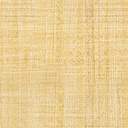 